       Fotbalová asociace České republiky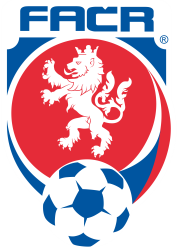 	                Řídicí komise FAČR pro Moravu	                Na Střelnici 39, 779 00 OlomoucZ Á P I S  č. 8 /2020z řádného zasedání Řídicí komise FAČR  pro MoravuOlomouc, 17.12.2020Přítomni:  pp. Nezval,Zlámal, Skočdopole, Němec, Navrátil, Dostál, Šindelář, MíšelnickáOmluveni:    p.KulaHosté:P r o g r a m   j e d n á n í :Zahájení, úvod (p. Nezval)Kontrola minulého zápisu (p. Šindelář)Informace z VV FAČR (p. Nezval)TL jaro 2021, Úprava a doplnění RS ŘKMRůzné Začátek jednání: 15.30 h.Ukončení jednání: 17.40 h.Jednání řídil: Pavel Nezval – předseda ŘK pro Moravu1.Zahájení. Úvod – p. NezvalZasedání zahájil předseda ŘKM p. Nezval, přivítal všechny přítomné členy,omluvil K.Kulu-zasedání ČUS a seznámil je s programem jednání. Ověřovatelem zápisu byl určen p. Navrátil.ŘKM bere na vědomí a souhlasí.2. Kontrola minulého zápisu (p. Šindelář)- jmenovaná KR ŘKČ – viz informace z VV FAČR- návrh nové TL ŘKM ( úprava MSŽD) – viz bod 4ŘKM bere na vědomí a souhlasí.3. Informace z VV FAČR- VV FAČR  vzal na vědomí předložené informace ke státní reprezentaci- VV FAČR schválil, že nově vznikající Komisi rozhodčích FAČR povede od ledna 2021 portugalský   nezávislý odborník Vitor Manuel de Melo Pereira- VV FAČR bere na vědomí přehled nákladů a výnosů FAČR a dceřiných společností -VV FAČR bere na vědomí informaci o vypsání výzev k dotačním programům 2021-VV FAČR bere na vědomí zprávu RKK č. 23 (52) a zprávu RKK č. 24 (53) o provedených kontrolách a   schvaluje navrhovaná opatření ze strany RKK FAČR (stále není uhrazeno za předešlé SR).  Uhrazení kompenzačních poplatků za SR 2020/21, na Moravě bez problémů, v Čechách zatím nesplněno-VV FAČR schvaluje legislativní návrh novelizace Disciplinárního řádu FAČR (porušení dopingových   pravidel).-VV FAČR schvaluje změnu Přestupního řádu FAČR, s účinností od 16. 12. 2020.- návrh p. Nezvala, aby se VV FAČR vzdal mandátu neprošel, neboť nebyli přítomni všichni členové   (vysvětlení p. Paulyho)- certifikáty UMT – na VV se projednalov možné prodloužení certifikace UT  do 15.4.2021 (za podmínek, že kontrola proběhne  za součinnosti STK ŘKM a krajských STK)ŘKMbere na vědomí informaci předsedy ŘKM4. TL jaro 2021. Úprava a doplnění RS ŘKM- dohrávky: MSFL do 14.2.2021, MSD do 7.3.2021, MSDL, MSDD do 28.2.2021, MSŽL do 14.3.2021,    MSŽD do 7.3.2021, U 13/12 do 7.3.2021- úprava a doplnění RS ŘKM - revokace usnesení ze zasedání ŘKM dne 21.10.2020  (úprava RS čl. 4 –   seznamy hráčů A týmů – pro   MSFL 18 hráčů, z toho dva mohou hrát za „B“, MSD zůstává stejný počet   15,  hlasování 3:1 – původní hlasování.  Toto usnesení se revokuje a seznam hráčů A týmů pro MSFL se upravuje na 15 hráčů. Schváleno všemi členy ŘKM (5:0).Podnět k tomu daly ligové týmy s tím, že si budou nuceni z hostování stáhnou hráče z MSFL a divizí, což by ohrozilo kádry našich oddílů.ŘKM bere na vědomí a souhlasí.5. Různé- odvolání Tasovic(Tasovice vzaly zpět odvolání proti kompenzačnímu poplatku za mládežnické družstvo)- odvolání Znojma proti pokutě STK(nenatočení mistrovského utkání)na vyžádání STK byly doloženy doplňující náležitosti k důvodu nenatáčení, na jejichž základě STK revokovala své rozhodnutí  a udělenou pokutu zrušila (ÚZ STK č. 7)- semináře KR a KD – 5 - 7. 2. 2021, - Pohár předsedy – Hluk – 5. - 6. 2.2021- obsazování PU, povinnost nahlášení domácích utkání(Zápis ŘKM č. 5) přes Google disk (upozornění klubům zašle p. Šindelář)- návrh p. Němce – zajistit na Moravě(Brno, Olomouc, Ostrava) zástupce KPSH pro udělování(schvalování) atestů UT-projedná předseda ŘK M na nejbližším VV. - ŘK M se distancuje od praktik zjištěných ve fotbalových soutěžích v Čechách a od korupčních kauz, včetně  kauz nesoucí znaky vyvádění finančních prostředků z FAČR a případně dceřiných společnostíZasedání ŘKM-celkem 8 zasedání:Nepřítomnost: Nezval 0, Navrátil 0, Dostál 0, Skočdopole 1, Němec 1, Kula 4ŘKM bere na vědomí a souhlasí a schvaluje.Příští zasedání bude ve středu 10. 2. 2021 od 15:30 h na sekretariátu ŘKM v OlomouciOvěřil: Petr Navrátil						                         Pavel Nezval, Ing.  člen ŘK FAČR M			předseda ŘK FAČR MZapsal: Marcela Míšelnická